КОНКУРСНОЕ ЗАДАНИЕпо компетенции «Преподавание в младших классах»(R21 Elementary School Teaching) Конкурсное задание включает в себя следующие разделы: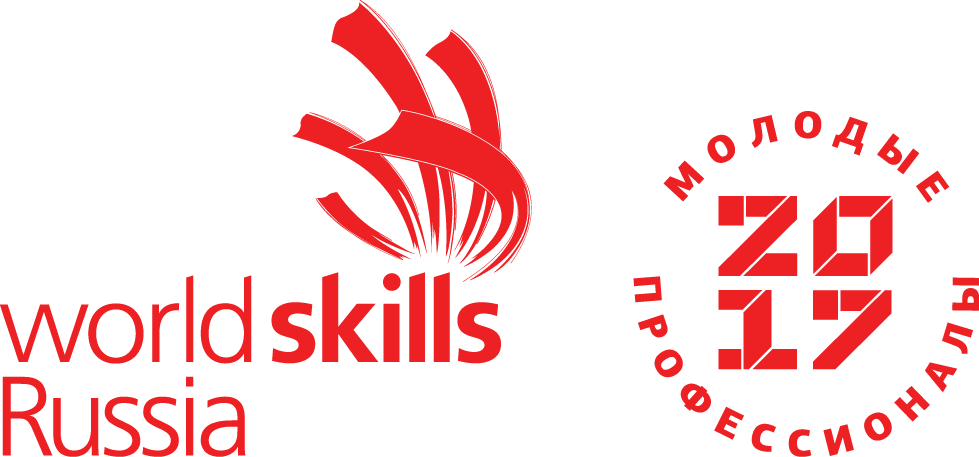 Формы участия в конкурсеЗадание для конкурсаМодули задания и необходимое времяКритерии оценкиКоличество часов на выполнение задания: 10 ч1. ФОРМЫ УЧАСТИЯ В КОНКУРСЕИндивидуальный конкурс.2. ЗАДАНИЕ ДЛЯ КОНКУРСАСодержанием конкурсного задания является организация исследовательской деятельности обучающихся на уроке, создание условий для решения профессиональных задач обучения, воспитания и развития, а также задач профессионального развития посредством активного взаимодействия с участниками образовательного процесса (обучающимися, семьей обучающегося, коллегами). Участники соревнований выполняют конкурсное задание по следующим разделам WSSS: общекультурное развитие; культура безопасного труда, организация рабочего пространства и рабочий процесс; общепрофессиональное развитие; взаимодействие с родителями и сотрудниками образовательного учреждения; саморазвитие и самообразование; методическое обеспечение образовательного процесса. Конкурс включает в себя подготовку и организацию исследовательской деятельности обучающихся начальных классов на уроке; разработку заданий-вопросов, направленных на формирование читательской грамотности младших школьников при работе с текстом; построение индивидуальной траектории профессионально-личностного развития и проведение мастер-класса по развитию заданной компетенции.Актуальное конкурсное задание (с внесением 30% изменений) и окончательные аспекты критериев оценки уточняются экспертами чемпионата. Оценка производится как в отношении модулей, так и в отношении процесса выполнения конкурсной работы. Если участник конкурса не выполняет требования техники безопасности, подвергает опасности себя или других конкурсантов, такой участник может быть отстранен от конкурса.Модули и время сведены в таблице 1 Таблица 1.Конкурсное заданиеМодуль A. Подготовка и организация исследовательской деятельности обучающихся начальных классов на уроке по дисциплине «Окружающий мир» с использованием интерактивного оборудования.A1. Разработка дорожной карты фрагмента урока-исследования по заданной темеЦель: продемонстрировать умение разрабатывать дорожную карту фрагмента урока-исследования по заданной теме Описание объекта: дорожная карта фрагмента урока-исследования по заданной теме.Лимит времени на выполнение задания: 2 часа (участник использует материалы, указанные в инфраструктурном листе)Задание:Определить объект, цель и задачи исследованияОпределить и сформулировать гипотезу и методы исследования. Определить этапы работы над исследованием с указанием содержания деятельности.Внести данные в дорожную карту фрагмента урока-исследования (см. Приложение). Распечатать дорожную карту и предоставить ее экспертамА2. Проведение фрагмента организации исследовательской деятельности обучающихся начальных классов на уроке по дисциплине «Окружающий мир» с использованием интерактивного оборудованияЦель: продемонстрировать умение провести фрагмент организации исследовательской деятельности обучающихся начальных классов на уроке в соответствии с разработанной дорожной картой с применением современных образовательных и информационно-коммуникационных технологий.Описание объекта: демонстрация фрагмента организации исследовательской деятельности обучающихся начальных классов на уроке по дисциплине «Окружающий мир» с использованием интерактивного оборудованияЛимит времени на выполнение задания: 1 час 30 мин (участник использует материалы, указанные в инфраструктурном листе)Лимит времени на представление задания: 15 минутКонтингент: дети младшего школьного возраста (6 человек) Задание:I.	Подготовка к демонстрации фрагмента организации исследовательской деятельности обучающихся начальных классов на уроке с использованием интерактивного оборудованияПодготовить для использования материалы и интерактивное оборудование, необходимые для деятельности педагогаПодготовить для использования оборудование, необходимое для организации деятельности обучающихсяII.	Демонстрация фрагмента организации исследовательской деятельности обучающихся начальных классов на уроке с использованием интерактивного оборудованияПродемонстрировать фрагмент организации исследовательской деятельности обучающихся начальных классов на уроке в соответствии с разработанной дорожной картой Продемонстрировать элементы современных образовательных технологий и владение интерактивным оборудованием на различных этапах организации исследовательской деятельности обучающихся начальных классов на уроке. Примечание: при проведении фрагмента организации исследовательской деятельности обучающихся начальных классов на уроке необходимо продемонстрировать использование не менее двух видов интерактивного оборудования, указанного в инфраструктурном листе.Тема и возрастная категория по выбору экспертов Модуль В. Разработка заданий-вопросов, направленных на формирование читательской грамотности младших школьников при работе с текстом (аналог международного сравнительного исследование по оценке качества общего образования PIRLS (Progress in International Reading Literacy Study) «Изучение качества чтения и понимания текстов»)Цель: продемонстрировать умение работать с текстом при формировании читательской грамотности   у младших школьников Описание объекта: вопросы-задания, направленные на изучение у младших школьников качества чтения и понимания текстаЛимит времени на выполнение задания: 2 часа (участник использует материалы и оборудование, указанные в инфраструктурном листе).Задание:Прочитать предложенный текст.Определить содержание, составляющее основу исследуемых двух видов чтения: чтение для приобретения читательского литературного опыта; чтение для освоения и использования информации.Сформулировать вопросы-задания к данному тексту, оценивающие навыки чтения с учетом двух его видов: навык  находить информацию; навык формулировать выводы; навык интерпретации и обобщения информации; навык анализа и оценки содержания, языковых особенностей и структуры текста.Письменно оформить результаты своей работы.Модуль С.  Построение индивидуальной траектории профессионально-личностного развития и проведение мастер-класса по развитию заданной компетенцииС1. Построение индивидуальной траектории профессионально-личностного развитияЦель: продемонстрировать умение выстраивать индивидуальную траекторию профессионально-личностного развития в контексте заданной компетенцииОписание объекта: индивидуальная траектория профессионально-личностного развитияЛимит времени на выполнение задания: 2 часа (участник использует материалы, указанные в инфраструктурном листе)Лимит времени на представление задания: -Контингент: - Задание: Определить задачи и этапы профессионально-личностного развития педагога в контексте заданной компетенции.Определить конкретные методы решения поставленных задач.Описать личную индивидуальную траекторию профессионально-личностного развития в контексте заданной компетенцииПисьменно оформить результаты построения индивидуальной траектории профессионально-личностного развития.С2. Подготовка и проведение мастер-класса по развитию заданной компетенцииЦель: продемонстрировать умение провести мастер-класс по развитию заданной компетенции в соответствии с построенной траекторией профессионально-личностного развития.Описание объекта: мастер-классЛимит времени на выполнение задания: 2 часа (участник использует материалы, указанные в инфраструктурном листе)Лимит времени на представление задания: 15 минут Контингент: волонтеры (6 человек) Задание: I.	Подготовка к проведению мастер-класса по развитию заданной компетенции в соответствии с построенной траекторией профессионально-личностного развитияОпределить цель и мастер-класса.Определить содержание и форму проведения мастер-классаПодготовить материалы и оборудование.II.	Проведение мастер-класса по развитию заданной компетенции в соответствии с построенной траекторией профессионально-личностного развития1.	Продемонстрировать умение организовать и провести мастер-класс 2.	Продемонстрировать умение осуществлять рефлексивный анализ.Примечание: универсальная компетенция по выбору экспертов. Универсальные компетенции из Международного доклада «Универсальные компетентности и новая грамотность: от лозунгов к реальности».4. Критерии оценкиВ данном разделе определены критерии оценки и количество начисляемых баллов (таблица 2). Общее количество баллов задания/модуля по всем критериям оценки составляет 100.Таблица 2.ПриложениеДорожная карта урока-исследованияФИО участникаТема урока: Цель урока:Тема исследования:Объект исследования:Гипотеза исследования:Методы исследования:Дидактические средства и оборудование:Планируемые результаты:ПредметныеМетапредметные (П, Р, К)Личностные№ п/пНаименование модуляДень соревнованийВремя на задание1Модуль А. Подготовка и организация исследовательской деятельности обучающихся начальных классов на уроке по дисциплине «Окружающий мир» с использованием интерактивного оборудования.С11A1. Разработка дорожной карты фрагмента урока-исследования по заданной теме Подготовка - 2 часа 1А2. Проведение фрагмента организация исследовательской деятельности обучающихся начальных классов на уроке по дисциплине «Окружающий мир» с использованием интерактивного оборудованияПодготовка - 1 час 30 минДемонстрация - 15 мин2Модуль В. Разработка заданий-вопросов, направленных на формирование читательской грамотности младших школьников при работе с текстом (аналог международного сравнительного исследование по оценке качества общего образования PIRLS (Progress in International Reading Literacy Study) «Изучение качества чтения и понимания текстов»)С1Подготовка - 2 часа 3Модуль C.  Построение индивидуальной траектории профессионально-личностного развития и проведение мастер-класса по развитию заданной компетенцииС23C1. Построение индивидуальной траектории профессионально-личностного развитияПодготовка - 2 часа3C2. Подготовка и проведение мастер-класса по развитию заданной компетенцииПодготовка – 2 часаДемонстрация - 15 минКрКритерииКрКритерииБаллыБаллыБаллыМодулиМнение судейИзмеримаяВсего1Модуль А. Подготовка и организация исследовательской деятельности обучающихся начальных классов на уроке по дисциплине «Окружающий мир» с использованием интерактивного оборудования.723302A1. Разработка дорожной карты фрагмента урока-исследования по заданной теме -10103А2. Проведение фрагмента организация исследовательской деятельности обучающихся начальных классов на уроке по дисциплине «Окружающий мир» с использованием интерактивного оборудования713204Модуль В. Разработка заданий-вопросов, направленных на формирование читательской грамотности младших школьников при работе с текстом (аналог международного сравнительного исследование по оценке качества общего образования PIRLS (Progress in International Reading Literacy Study) «Изучение качества чтения и понимания текстов»)617235Модуль C.  Построение индивидуальной траектории профессионально-личностного развития и проведение мастер-класса по развитию заданной компетенции839476C1. Построение индивидуальной траектории профессионально-личностного развития15157C2. Подготовка и проведение мастер-класса по развитию заданной компетенции82432Всего2179100Этап исследованияЗадачи этапаДеятельность учителяДеятельность обучающихсяРезультат исследования